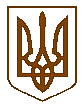 УКРАЇНАБілокриницька   сільська   радаРівненського   району    Рівненської    областіВ И К О Н А В Ч И Й       К О М І Т Е ТПРОЕКТ     РІШЕННЯ   серпня  2020  року                                                                                  №                                                     Про дозвіл на газифікацію житлового будинку                       Розглянувши  заяву гр. Ярошевич Тетяни Євгеніївни  про дозвіл на газифікацію житлового будинку, який знаходиться в с. Біла Криниця Рівненського району Рівненської області по вулиці Садова, будинок №7В, керуючись ст. 30 Закону України «Про місце самоврядування в Україні», виконавчий комітет Білокриницької сільської радиВ И Р І Ш И В :Дати дозвіл на газифікацію житлового будинку та погодити виконання земельних робіт гр. Ярошевич Т.Є.  в с. Біла Криниця Рівненського району Рівненської області по вулиці Садова, будинок №7В.Зобов’язати гр. Ярошевич Т.Є. виготовити відповідну проектну документацію та погодити її згідно чинного законодавства.Після будівництва газопроводів передати їх безкоштовно на баланс ПАТ «Рівнегаз Збут».Сільський голова                                                                   Тетяна ГОНЧАРУК